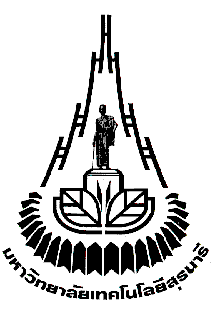 แบบประเมินการสอบวิทยานิพนธ์ (Thesis Examination Assessment Form)       ชื่อ/Name (นาย/นาง/นางสาว/Mr./Mrs./Miss)                                                      	   เลขประจำตัว/Student ID                              e-mail                                                       	                                                             โทรศัพท์/Telephone                               สาขาวิชา/School of 	                                                                           สำนักวิชา/Institute of	ชื่อวิทยานิพนธ์ภาษาไทย/Thai thesis title 	ชื่อวิทยานิพนธ์ภาษาอังกฤษ/English thesis title 	 วิทยานิพนธ์เผยแพร่ได้ /This thesis  can be disclosed.  วิทยานิพนธ์ปกปิด / This thesis is subject to nondisclosure.  (โปรดแนบ ทบ. 24 / Please attach Thesis Form No. 24)วันที่สอบ/Thesis Examination Date……………………………………………………ผลการพิจารณาการสอบวิทยานิพนธ์/Results of Thesis Examination ดีมาก/Excellent	      ปรับเปลี่ยนชื่อวิทยานิพนธ์ /Revise thesis title. (see below) ผ่าน/Pass		 ไม่ผ่าน/Failความเห็นของคณะกรรมการสอบวิทยานิพนธ์  ในกรณีที่ผลการพิจารณาดีมากหรือไม่ผ่านComments of thesis examining committee, in case of excellent or fail results.          	กรณีปรับเปลี่ยนชื่อวิทยานิพนธ์ (ระบุชื่อวิทยานิพนธ์ที่ปรับเปลี่ยนทั้งภาษาไทยและภาษาอังกฤษ)	If the thesis title requires revision, provide both revised Thai and English titles.	ชื่อวิทยานิพนธ์ภาษาไทย/Thai thesis title  						          ชื่อวิทยานิพนธ์ภาษาอังกฤษ/English thesis title 						  หมายเหตุ: กรณีที่นักศึกษามีส่วนที่ต้องปรับปรุง ต้องดำเนินการให้แล้วเสร็จภายในระยะเวลา 30 วัน และไม่เกินวันสุดท้ายของภาคการศึกษา               ที่ขอสอบวิทยานิพนธ์  หากดำเนินการไม่ทันภาคการศึกษาดังกล่าว  นักศึกษาต้องลงทะเบียนรักษาสภาพในภาคการศึกษาถัดไป                และกำหนดให้วันที่นักศึกษาส่งเล่มวิทยานิพนธ์เป็นวันที่สำเร็จการศึกษาRemarks: In the event thesis amendment is required, the student must complete all amendments within 30 days and no later than the last day of the term which the thesis examination took place.  Failure to do so, would result in the student maintaining student status in the following term. The thesis submission date shall be deemed the student graduation date. แบบประเมินการสอบวิทยานิพนธ์ (ต่อ)/ Thesis Examination Assessment Form (Continued)	 	ลงชื่อ/Signature				ประธานคณะกรรมการ/Head of Committeeชื่อ-สกุล/Full name (	                       		) 		ลงชื่อ/Signature				อาจารย์ที่ปรึกษาวิทยานิพนธ์/Thesis Advisorชื่อ-สกุล/Full name (		                              	) 		ลงชื่อ/Signature 			คณะกรรมการ/Committeeชื่อ-สกุล/Full name (		                              	) 		ลงชื่อ/Signature				คณะกรรมการ/Committeeชื่อ-สกุล/Full name (		                              	) 		ลงชื่อ/Signature				คณะกรรมการ/Committeeชื่อ-สกุล/Full name (		                              		) ผลการพิจารณาของคณะกรรมการประจำสำนักวิชาInstitute Committee Decisionครั้งที่/Meeting no.		วันที่/Date 				เห็นชอบ/Approveไม่เห็นชอบ/Disapprove					  ลงชื่อ/Signature								ชื่อ-สกุล/ Full name (		                                		)						ประธานคณะกรรมการ/Head of Committee	     				      วันที่/Date (DD/MM/YY) .	..../	/	